ARTIKELPengaruh Kepemimpinan Transformasional, Budaya Organisasi, Dan Kompetensi Manajerial Terhadap Kepuasan Kerja Karyawan Dan Komitmen Afektif Serta Implikasinya Pada Kinerja Karyawan Badan Usaha Milik Daerah Provinsi Sumatera UtaraThe Influence Of Transfomasionale Leadership, Organizational Culture and competency managerial to Job Satisfaction and Affective Commitment and implication to The Performance employee BUMD                                               North Sumatera Province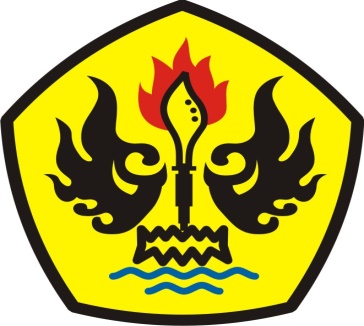 OlehSITI NORMINPM : 169010013ROGRAM DOKTOR ILMU MANAJEMENPASCASARJANA UNIVERSITAS PASUNDANBANDUNG2019ABSTRAKTujuan penelitian ini untuk mengetahui, menganalisis dan mengkaji pengaruh, baik secara simultan maupun parsial, dari Pengaruh Kepemimpinan Transformasional, Budaya Organisasi, Dan Kompetensi Manajerial Terhadap Kepuasan Kerja Karyawan Dan Komitmen Afektif Serta Implikasinya Pada Kinerja Karyawan Badan Usaha Milik Daerah Provinsi Sumatera Utara.Metode yang digunakan dalam penelitian ini, menggunakan  metode  deskriptif dan verifikatif. Adapun teknik sampling yang digunakan adalah Proporsional cluster stratistified random sampling, dengan sampel sebanyak 346 responden. Alat analisis yang digunakan adalah analisis jalur ( Path Analysis ).        Hasil penelitian menyimpulkan bahwa terdapat pengaruh yang sangat signifikan dari kepemimpinan transformasional, budaya organisasi, dan kompetensi manajerial terhadap kepuasan kerja dengan besaran pengaruh sebesar 65,30 persen, begitu juga terdapat pengaruh yang sangat signifikan dari kepemimpinan transformasional, budaya organisasi, dan kompetensi manajerial terhadap komitmen karyawan besaran pengaruh sebesar 58,77  persen, dan terdapat pengaruh yang sangat signifikan dari kepuasan kerja karyawan dan komitmen terhadap kinerja karyawan besaran pengaruh sebesar 79,89 persen.Kata  Kunci  : Kepemimpinan Transformasional, Budaya Organisasi, Kompetensi Manajerial, Kepuasan Kerja Karyawan Dan Komitmen Afektif, dan  Kinerja KaryawanABSTRACTDevelopment success in North Sumatra Province depend on employee performance and BUMD North Sumatra Province performance. BUMD performance will give contribution to regional finance, it will can contribution to buggeting regional development.The aim of this study to find out and examine knowing the effect of Transformational Leadership, Organizational Culture, Managerial and Competency, to employee satisfaction and afective commitment Their Implications towards the Employee Performance on the BUMD North Sumatra.This research use approach descreptive analyze and verificative analyze, The sampling method is Proportional Cluster Random Sampling with 346 respondents as sample size. The research applies path analysis method.The result of the research is that there is positive and significant effects between Transformational Leadership variable,Organizational Culture variable and managerial competency to employee satisfaction totaly 65,30 Persent. . The result of the research is that there is positive and significant effects between Transformational Leadership variable,Organizational Culture variable and managerial competency to efective commitment, totaly 58,77 Persent. The last between employee satiscaftion variable and efective commitmen  to employee performance totaly 79,89. Key Words: Transformational Leadership, Organizational Culture, Competence, employee satisfaction, Commitment, and the Performance of employee.   DAFTAR  PUSTAKAI. Buku :A.A. Anwar Prabu Mangkunegara (2010), Evaluasi Kinerja SDM, Remaja Rosdakarya, Bandung.………(2011), Manajemen Sumber Daya Manusia, Remaja Rosdakarya, Bandung.Anwar Sanusi (2011), Metodologi Penelitian Bisnis, Salemba Empat, Jakarta.Armstrong Michael (2010), Essential Human Resource Management Practice, Kogan Page, London Philadelphia New Delhi.Bateman Thomas S., Scott A. Snell (2004), Management The New Competitive Landscape, 6th edition, McGraw-Hill Irwin, New York America.……… (2009), Manajemen Kepemimpinan dan Kolaborasi dalam Dunia yang Kompetitif, edisi ketujuh, Salemba Empat Jakarta.Boxall Peter, John Purcell, Patrick Wright (2007), The Oxford Handbook of Human Resorce Management, Oxford University Press.Cascio Weyne F. (2013), Managing Human Resorce Management Productivity, Quality of Work Life, Profits, 9th edition, McGraw-Hill Irwin, New York America.Daft Richard L., Manajemen, terjemahan, edisi kelima, Erlangga Jakarta.Dessler Gary, (2011), Manajemen Sumber Daya Manusia, edisi kesepuluh, terjemahan, Indeks.George Jenniver M., Gareth R. Jones (2012), Understanding and Managing Organizational Behavior, sixth edition, Person Education Inc, USA. Gibson James L., John M. Ivancevich, James H. Donelly, Robert Konopaske (2012), Organization Behavior, Structure, Processes, McGraw-Hill Irwin, New York, America.Griffin Ricky W, (2005), Management, Boston New York.Hani Handoko (2012), Manajemen, edisi kedua, BPFE, Yogyakarta.……… (2011), Manajemen Personalia & Sumber Daya Manusia, edisi kedua, BPFE, Yogyakarta.Iman Sudirman (2011), Manajemen Sumber Daya Manusia (Hand Out), Program Doktor Ilmu Manajemen  Unpas Bandung.……… (2011), Perilaku Organisasi (Hand Out), Program Doktor Ilmu Manajemen  Unpas Bandung.Ivancevich John M., Robert Konopaske, Michael T. Matteson (2007), Perilaku dan Manajemen Organisasi, edisi ketujuh, terjemahan, Erlangga, Jakarta.Ivancevich John M., James H. Donelly, James L. Gibson,(2004) Management Principle and Function, fourt edition, Richard D. Irwin. Inc. USA.J. Supranto (2001), Pengukuran Tingkat Kepuasan Pelanggan, Rineka Cipta, Jakarta.Kerlinger Fred N. (2006), Asas-Asas Penelitian Behavioral, Gajah Mada University Press, Yogyakarta.Kreitner Robert, Angelo Kinicki (2014), Perilaku Organisasi, edisi Sembilan, terjemahan, Salemba Empat Jakarta.Luthans Fred (2011), Organizational Behavior An Evidence Based Approuch, 12th edition, McGraw-Hill Irwin, New York America.Marshall Sashkin & Sashkin G. Molly (2011), Prinsip-prinsip Kepemimpinan, terjemahan Erlangga, Jakarta.Martin John (2010), Key Concept in Human Resources Management, Sage, Replika Press India.Masri Singarimbun, Sofian Effendi (1989), Metode Penelitian Survey, LP3S, Jakarta.Mathis Robert L. & John H. Jackson (2011) Human Resource Management, edisi sepuluh terjemahan, Salemba Empat, Jakarta.……… (2011), Human Resource Management, thirteenth edition, South Western Cengage Learning, USA. McSane Steven L., Mary Ann Von Glinow (2010), Organizational Behavior Emerging Knowledge and Practice for the Real Word, 5th Edition McGraw-Hill Irwin, New York America.Mejia Luis R.Gomes, David B Balkin., Robert L. Cardy (2012), Managing Human Resource, 7th edition, Pearson, New Jersey. Miftrah Thoha (2011), Perilaku Organisasi Konsep Dasar dan Aplikasinya, PT. Rajagrafindo Persada, Jakarta.Moh. Nazir (2011), Metode Penelitian, cetakan ketujuh, Ghalia Indonesia Bogor.Mondy R. Wayne, (2008), Manajemen Sumber Daya Manusia, edisi kesepuluh, terjemahan. Erlangga, Jakarta.Ndraha, Taliziduhu. 2003. Budaya Organisasi. Cet. Ke- 2. Jakarta: Rineka CiptaNicholson Nigel, Pino G. Audia, Madan M. Pillutla (2005), The Blackwell Encyclopedia of Managemet (Organizational Behavior), 2nd edition, Blackwell Publishing. Noe Raymond A., John R. Hollendbeck, Barry Gerhart, Patrick M. Wright (2011), Manajemen Sumber Daya Manusia Mencapai Keunggulan Bersaing, edisi keenam, terjemahan, Salemba Empat, Jakarta.Rian Nugroho, Randy R. Wrihatnolo (2008), Manajemen Privatisasi BUMN, Elex Media Komputindo, Jakarta.Robbins Stephen P (2002), Perilaku Organisasi (terjemahan), Erlangga Jakarta.Robbins Stephen P., Mary Coulter (2009), Manajemen, edisi kedelapan, terjemahan, Indeks. Robbins Stephen P, and Timothy A. Judge (2009), Perilaku Organisasi, terjemahan, Salemba Empat, Jakarta.Saludin Muis (2009), Metodologi Penelitian Ekonomi & Bisnis, Graha Ilmu, Yogyakarta.Schermerhorn John R., James G., Hunt, Richard N. Osborn, Mary Ubl-Bien (2010), Organizational Behavior, 11th edition, John Wiley & Sons, Inc. Unitate States.Sedarmayanti (2011), Manajemen Sumber Daya Manusia, Refika Aditama, Bandung.Sekaran Uma (2011), Metode Penelitian Bisnis, terjemahan, Salemba Empat, Jakarta.Suharsimi Arikunto (2010), Prosedur Penelitian Suatu Pendekatan Praktek, Rineka Cipta, Jakarta.Sutarto (2002), Dasar-Dasar Organisasi, Gadjah Mada University Press, Yogyakarta. Spencer & Spencer dalam Munandar, Ashar Sunyoto. 2004. Psikologi                Industri dan Organisasi. Jakarta : Universitas Indonesia	Steward Greg L., Kenneth G. Brown (2011), Human Resource Management Linking Strategy to Practice, 2nd edition, John Wiley & Sons, Inc, USA.Sugiono (2012), Metode Penelitian Bisnis, Alfabeta, Bandung. ……….... (2013), Statistika untuk Penelitian, Alfabeta, Bandung.Tanri Abeng (2007), Profesi Manajemen, Gramedia Pustakan Utama, Jakarta.T. Hani Handoko (2011), Manajemen, BPFE, Yogyakarta.Tjutju Yuniarsih, Suwatno (2011), Manajemen Sumber Daya Manusia, Alfabeta, Bandung. Torrington Derek, Laura Hall, Stephen Taylor (2008), Human Resource Management, 7th edition Prentice Hall, Pearson Education Limited.Veithzal Rivai, Ella Jauvani Sagala (2010), Manajemen Sumber Daya Manusia Untuk Perusahaan, cetakan ketiga PT. Rajagrafindo Persada, Jakarta.Weihrich Heinz and Harold Koontz (2005), Management A Global Perspective, McGraw Hill Education Asia.Wibowo (2013), Manajemen Kinerja, edisi ketiga, Rajawali Press, PT. RajaGrafindo Persada, Jakarta.Yuyun Wirasasmita, 2004, Uji Kelayakan Model, makalah, Universitas Pasundan.II. Jurnal dan DisertasiAbdul Rashid Md.Zabid, Murali Sambasivan, Juliana Johari (2003), The Influence of Corporate Culture and Organizational Commitment on Performance, Journal Emerald http://www.emeralddinsight.com.Alamsyah Lotunani, M.S Idrus, Eka Afnan, and Margono Setiawan (2014). The             Effect of Competence on Commitment, Performance and Satisfaction with             Reward as a Moderating Variable (A Study on Designing Work plans in             Kendari City Government, Southeast Sulawesi). International Journal of             Business and Management Invention (IJBMI)Chen Li Yueh (2004) Examining the Effect of Organizational Culture and Leadership behaviors on Organizational Comitment,Job Satisfaction and Job Performance,At Small and Middle Sized Companies of Taiwan. The Journal of American Academy of Business, CambridgeDiansyah (Jurnal,2017). Pengaruh Kepemimpinan Transformasional dan kompensasi terhadap kepuasan kerja melalui komitmen organisasi. Jurnal Media Ekonomi dan Manajemen Untag Jakarta.Edi Saptono (2013), Pengaruh Kepemimpinan Transformasional, Komitmen Karyawan, dan Motivasi terhadap Kepuasan Kerja Karyawan serta Implikasinya pada Kinerja Karyawan BUMN Industri Pertahanan di Jawa Barat. Fakultas Pascasarjana, Unpas, Bandung.Geis Pantow, Lucky O.H.Dotulong, Mac Donald Walangitan (2017) Journal              Pengaruh Rekrutmen, Gaya Kepemimpinan dan Pengembangan Individu            Terhadap Kepuasan Kerja di PT.Freshmart Bahu Manado. Jurnal EMBA,             Unsrat Manado.Ida Ayu dan Agus S. (2008) journal, Pengaruh Motivasi Kerja, Kepemimpinan             dan  Budaya  Organisasi  Terhadap  Kepuasan   Karyawan  serta             Dampaknya pada Kinerja Perusahaan Jurnal Manajemen PetraJames R.K. Kagaari dan J.C. Munene ( 2007 ) Journal Engineering lecturers’             Competencies and organisatio-nal Citizen-ship ehaviour (OCB) at             Kyambogo University.Journal of European Industrial Training, EmeraldJudge Timothy A, Bono, Joyce E (2001) Relationship of core self-evaluations traith- self-esteem, generalized self efficacy, locus of control, and emotional stability with job satisfaction and job performance: A Meta Analysis, Journal of applied psycology, vol 86(1), feb 2001, 80-90.American Psychological Association Inc.Judge Timothy A, Daniel Heller, Michael K. Mount (2002), Five Facor Model of Personality and Job Satisfaction: A Meta-Analysis, journal of applied psychology, 2002, vol 87, no. 3. 530-541. American Psychological Association, Inc.John J.sosik and Veronica M Godshalk (2000), Leadership Style, Mentoring             Functions Received And Job Related Stress a Conceptual Model and             Preliminary Study Journal of Organizational Behavior, ResearchGate Kadek Chintya Permatasari, Wayan Gede Supartha (2017), Jurnal. Pengaruh Kepemimpinan Transformasional, Budaya Organisasi, dan Keadilan organisasi Terhadap Komitmen Organisasional pada CV.Megah Food Trading. Jurnal Manajemen UNUDMadlock Paul E. (2008), The Link Between Leadership Style, Communicator Competence, and Employee Satisfaction, Journal of Business Communication, Sage, http://job.sagepublication.com.M.L. Voon, et. al (2011), The influence of leadership styles on employees’ job             satisfaction in public sector organizations in Malaysia. International             Journal of Business, Management and Social Sciences (IJBMSS)Oqbonna Emmanuel, Lloyd C. Harris (2000) Leadership style, organizational culture and performance: empirical evidence from UK companies, The International Journal of Human Resource Management, ResearchGate, 11:4 August 2000 766-788. Routlegde, Taylor & Francis Ltd.Rehman Kashif Ur, Syed Irshad Ali, Jamil Yousaf, Maria Zia (2010), Corporate Social Responsibility influences, employee commitment and organizational performance, African Journal of Business Management Vol. 4(12), pp. 2796-2801, 4 October, 2010 Available online at http://www.academicjournals.org/AJBM ISSN 1993-8233 © 2010 Academic Journals.Riaz Khan Muhammad, Ziauddin, Ahmed Jam, M.I. Ramay (2010), The Impacts of Organizational Commitmen on Employee Job Performance, European Journal Social Sciences – Volume 15, Number 3. ERIM report series research in management, The Netherllands.Sihol Situngkir, (Disertasi 2005). Pengaruh budaya organisasi, Kepemimpinan                Visioner dan Komitmen Organisasil terhadap Kepuasan Kerja serta             dampaknya pada Kinerja Karyawan PT. Telkom Persero.Stivani Mishra (2012) Journal. Trivariate Analysis of Organisasional Culture             Leadership and Organizational Effective-ness An exploratory Study             International Journal of Scientific and Research Publications (IJSRP)Yair Berson, Bruce J. Avolio (Journal, 2004). Transformational leadership and the dissemination of organizational goals: A case study of a telecommunication firm. Journal The Leadership Quarterly, Elsevier.Sihol Situngkir, (Disertasi Unpad, 2005). Pengaruh budaya organisasi, Kepemimpinan Visioner dan Komitmen Organisasil terhadap Kepuasan Kerja serta dampaknya pada Kinerja Karyawan PT. Telkom PerseroAlamsyah Lotunani, M.S Idrus, Eka Afnan, and Margono Setiawan (2014), Journal. (IJBMI), The Effect of Competence on Commitment, Performance and Satisfaction with Reward as a Moderating Variable (A Study on Designing Work plans in Kendari City Government, Southeast Sulawesi).Diansyah Jurnal Media Ekonomi dan Manajemen Untag (2017), Pengaruh Kepemimpinan Transformasional dan kompensasi terhadap kepuasan kerja melalui komitmen organisasi III. Peraturan-PeraturanPeraturan Menteri BUMN No: 09/MBU/2012 tentang Tata Kelola Perusahaan Yang Baik (Good Corporate Governance) pada BUMN.Kementerian BUMN, 2012, Kriteria Penilaian Kinerja Unggul BUMN, Jakarta.Undang-Undang Republik Indonesia Nomor 19 Tahun 2003 tentang Badan Usaha Milik Negara.Surat Keputusan Menteri BUMN No: Kep-100/MBU/2003 tentang Kinerja Perusahaan.UU Nomor 5 Tahun 1962 tentang Perusahaan Daerah UU Nomor 5 Tahun 1974 tentang Pokok-pokok Pemerintahan di Daerah UU Nomor 22 Tahun 1999 tentang Pemerintahan Daerah Peraturan  Pemerintah   Republik   Indonesia   Nomor   25   Tahun   2000  tentang Kewenangan Pemerintah dan Kewenangan Propinsi Sebagai Daerah Otonom Peraturan Menteri Dalam Negeri Nomor 4 Tahun 1990 tentang Kerjasama Antar DaerahPeraturan Menteri  Dalam  Negeri  Nomor  3  Tahun  1998  tentang  Bentuk  Hukum BUMD UU Nomor 40 Tahun 2007 tentang Perseroan Terbatas, UU Nomor  32  Tahun  2004  sebagaimana  diubah  dengan  UU  Nomor 12 Tahun 2008 terakhir diubah  Undang-Undang Nomor 23 Tahun 2014 tentang Pemerintahan Daerah. Peraturan Pemerintah (PP)  tentang Badan Usaha Milik Daerah yakni PP Nomor 54 Tahun 2017.